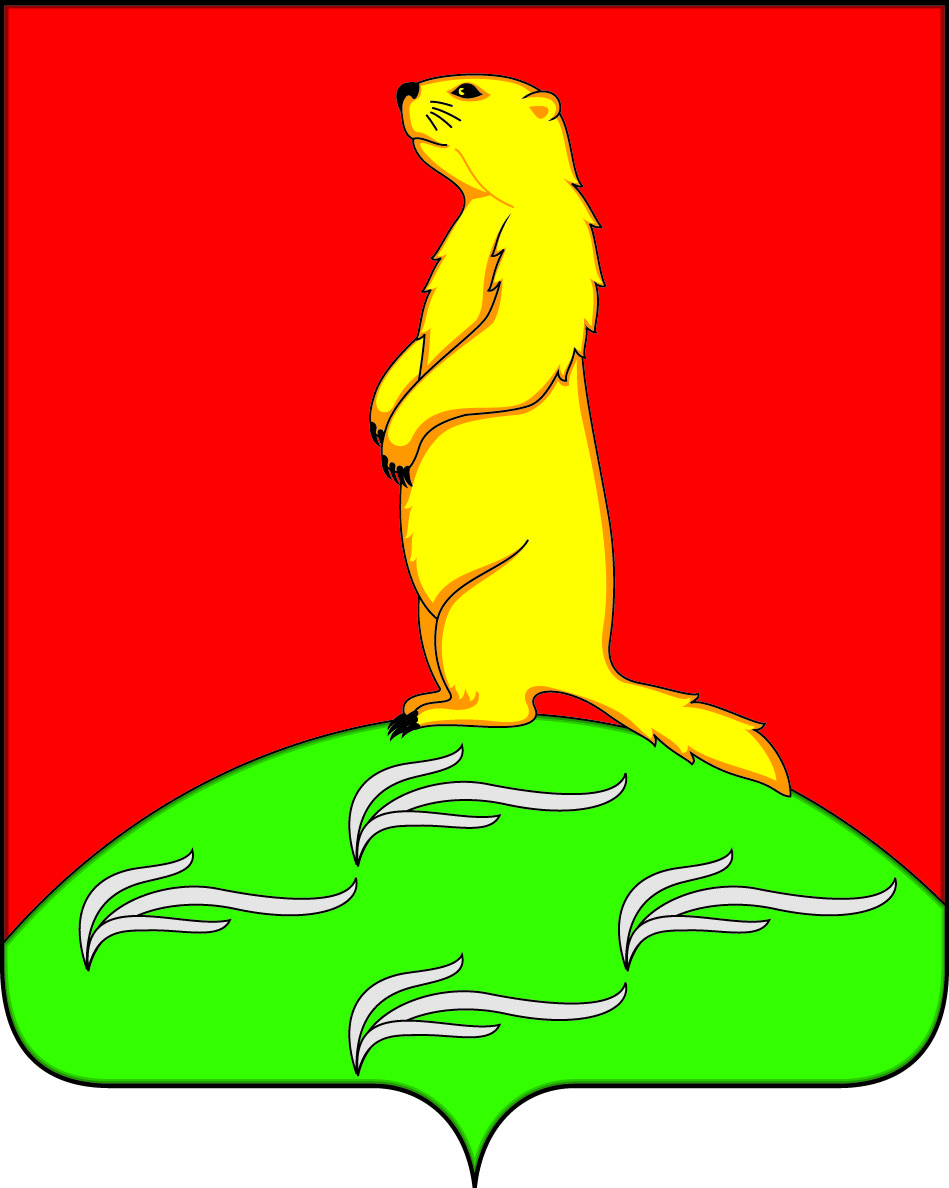 СОВЕТ НАРОДНЫХ ДЕПУТАТОВПЕРВОМАЙСКОГО СЕЛЬСКОГО ПОСЕЛЕНИЯБОГУЧАРСКОГО МУНИЦИПАЛЬНОГО РАЙОНАВОРОНЕЖСКОЙ ОБЛАСТИРЕШЕНИЕот «01» февраля 2022 г. № 101с. ЛебединкаОб утверждении стоимости гарантированного перечня услуг по погребению на территории Первомайского сельского поселения Богучарского муниципального района Воронежской областиВ соответствии с Федеральным законом от 06.10.2003 № 131-ФЗ «Об общих принципах организации местного самоуправления в Российской Федерации», статьями 9 и 10 Федерального закона от 12.01.1996 № 8-ФЗ «О погребении и похоронном деле»,  законом Воронежской области от 10.11.2014 N 148-ОЗ «О закреплении отдельных вопросов местного значения за сельскими поселениями Воронежской области», Совет народных депутатов Первомайского сельского поселения Богучарского муниципального района Воронежской области решил:1. Утвердить стоимость гарантированного перечня услуг по погребению на территории Первомайского сельского поселения Богучарского муниципального района Воронежской области согласно приложению.2. Стоимость услуг, предоставляемых согласно гарантированному перечню услуг по погребению, подлежит индексации, исходя из прогнозируемого уровня инфляции, установленного федеральным законодательством, в сроки, определяемые Правительством Российской Федерации.3. Признать утратившим силу решение Совета народных депутатов Первомайского сельского поселения Богучарского муниципального района Воронежской области от  08.02.2021 № 43 «Об утверждении стоимости гарантированного перечня услуг по погребению на территории Первомайского сельского поселения Богучарского муниципального района Воронежской области».4. Настоящее решение вступает в силу с момента его опубликования и распространяет свое действие на правоотношения, возникшие с 01.02.2022 года. 5. Контроль за исполнением настоящего решения оставляю за собой.Глава Первомайского сельского поселенияБогучарского муниципального района Воронежской области                                                                 В.В. ВойтиковПриложениек решению Совета народных депутатов Первомайского сельского поселения Богучарского муниципального района Воронежской областиот 01.02.2022 № 101Стоимость гарантированного перечня услуг по погребению на территории Первомайского сельского поселения Богучарского муниципального района Воронежской области на 2022 годПОЯСНИТЕЛЬНАЯ ЗАПИСКАк проекту решения Совета народных депутатов Первомайского сельского поселения Богучарского муниципального района Воронежский области«Об утверждении стоимости гарантированного перечня услуг по погребению на территории Первомайского сельского поселения Богучарского муниципального района Воронежской области»Администрация Первомайского сельского поселения Богучарского муниципального района Воронежской области направляет на согласование стоимость услуг, предоставляемых согласно гарантированному перечню услуг по погребению.В соответствии с Федеральным законом от 06.10.2003 № 131-ФЗ «Об общих принципах организации местного самоуправления в Российской Федерации», законом Воронежской области от 10.11.2014 N 148-ОЗ "О закреплении отдельных вопросов местного значения за сельскими поселениями Воронежской области" к вопросам местного значения поселения относится организация ритуальных услуг и содержание мест захоронения.В соответствии с пунктом 1 статьи 9 Федерального закона от 12.01.1996 № 8-ФЗ «О погребении и похоронном деле» супругу, близким родственникам, иным родственникам, законному представителю или иному лицу, взявшему на себя обязанность осуществить погребение умершего, гарантируется оказание на безвозмездной основе услуг по погребению согласно перечню, установленному указанной статьей.Согласно пункту 3 статьи 9 указанного Федерального закона стоимость услуг, предоставляемых согласно гарантированному перечню услуг по погребению, определяется органами местного самоуправления по согласованию с соответствующими отделениями Пенсионного фонда РФ, Фонда социального страхования РФ, а также с органами государственной власти субъектов РФ.На основании пункта 1 статьи 10 Закона № 8-ФЗ в случае, если погребение осуществлялось за счет средств супруга, близких родственников, иных родственников, законного представителя умершего или иного лица, взявшего на себя обязанность осуществить погребение умершего, им выплачивается социальное пособие на погребение в размере, равном стоимости услуг, предоставляемых согласно гарантированному перечню услуг по погребению, указанному в пункте 1 статьи 9 Закона 8-ФЗ, но не превышающем 4000 рублей, с последующей индексацией один раз в год с 1 февраля текущего года исходя из индекса роста потребительских цен за предыдущий год. Коэффициент индексации определяется Правительством Российской Федерации. В соответствии с постановлением Правительства РФ от 27.01.2022 № 57 «Об утверждении коэффициента индексации выплат, пособий и компенсаций в 2022 году» с 01.02.2022 года коэффициент индексации равен 1,084.С 01.02.2022 года стоимость услуг, предоставляемых согласно гарантированному перечню услуг по погребению, составит 6 964 руб. 68 коп.Расчеты стоимости услуг по погребению с расшифровками по видам затрат указаны в таблицах.Глава Первомайского сельского поселения Богучарского муниципального района Воронежской области                                                                В.В. Войтиков№п/пПеречень услуг в соответствии со ст. 9 Федерального закона Российской Федерации от 12.01.1996 г. № 8-ФЗ «О погребении и похоронном деле»Стоимость услуг (руб.)1.Оформление документов, необходимых для погребенияПроизводится бесплатно2.Предоставление гроба 2039,823.Доставка гроба и других предметов, необходимых для погребения1330,004.Перевозка тела (останков)2362,615.Погребение1232,25Итого6964,68№ п/пПеречень услугРасчет стоимости за истекший периодРасчет стоимости на очередной период (2022 год)1.Оформление документов, необходимых для погребенияПроизводится бесплатноПроизводится бесплатно2.Предоставление гроба1200,02039,823.Доставка гроба и других предметов, необходимых для погребения1330,001330,004.Перевозка тела (останков) умершего на кладбище2662,732362,614.1.Зарплата водителя780,12480,04.2.Отчисление на социальные нужды488,39488,394.3.ГСМ до кладбища1371,971371,974.4.Амортизация22,2522,255.Погребение1232,251232,255.1.Расчистка и разметка места для рытья могилы, рытье могилы810,0810,05.2.Зачистка могилы вручную200,0200,05.3Забивка крышки гроба и опускание в могилу. Засыпка могилы и установка надмогильного холма.200,0200,05.4.Прием заказа2,252,255.5.Рентабельность20,020,0Итого6424,986964,68